Practice Supervisor (PS) preparation for NMC (2018) standards for student supervision & assessment A Practice Supervisor is a registered healthcare professional for example nurse, midwife, nursing associate, doctor, allied health professional who supports learning within their scope of practice, provides feedback and contributes to a learner’s records of achievement and assessment. To meet NMC standards for being a Practice Supervisor, staff will be required to self- declare & demonstrate they are prepared for the role as well as being required to complete a once only practice supervisor preparation programme. 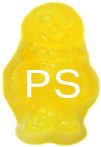 Practice Assessor (PA) preparation for NMC (2018) standards for student supervison & asessmentAssigned Practice Assessors supporting nursing students or trainee nursing associates on NMC education programmes must be suitably prepared registered nurses, or for midwifery students, suitably prepared registered midwives - or for trainee nursing associates, can also be a suitably prepared registered nursing associate.   A   PA will be required to have completed a practice assessor preparation or equivalent programme.  Current Mentors or Sign off mentors will not need to undertake a new PA programme but will be required to self-declare and undertake some additional learning on the new role.The role of a PA is to collate learner feedback from practice supervisors and confirm practice assessments, achievement of proficiencies and programme outcomes are achieved. A Practice Assessor cannot simultaneously be the Practice Supervisor to the same student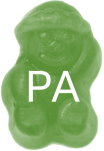 